ГОСУДАРСТВЕННЫЕ ГАРАНТИИ И ЛЬГОТЫ СЕМЬЯМ, ВОСПИТЫВАЮЩИМ      ДЕТЕЙ, В РЕСПУБЛИКЕ БЕЛАРУСЬ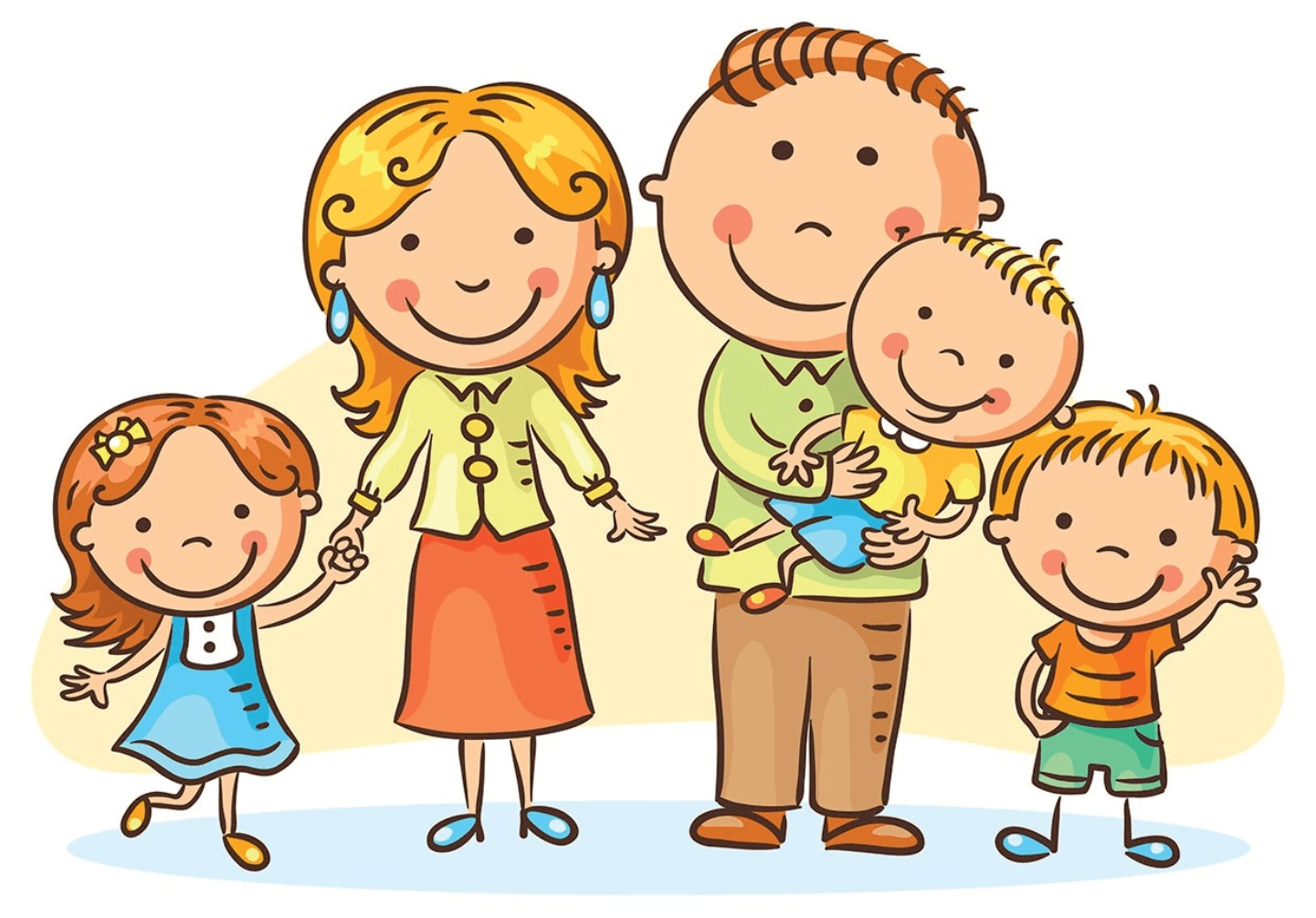 Брошюра подготовлена и издана Министерством труда и социальной защиты Республики Беларусь при поддержке проекта международной технической помощи «Укрепление научного и образовательного потенциала Республики Беларусь в области сбора, анализа и использования демографических данных для достижения Целей устойчивого развития» (рег. № 2/21/001130). Содержание брошюры является полной ответственностью Министерства труда и социальной защиты Республики Беларусь.1. В соответствии с Законом Республики Беларусь от 29 декабря 2012 года № 7-З «О государственных пособиях семь- ям, воспитывающим детей» (далее – Закон № 7-З) назначаются следующие виды государственных пособий:по беременности и родам – назначается и выплачивается единовременно за период с 30 недель беременности на 126 календарных дней, в случае осложненных родов, в том числе рождения двоих и более детей, – на 140 календарных дней. Женщинам, постоянно (преимущественно) проживающим и (или) работающим на территории радиоактивного загрязнения, пособие по беременности и родам назначается с 27 недель бере- менности на 146 календарных дней, в случае осложненных родов, в том числе рождения двоих и более детей, — на 160 календарных дней.Лицу, усыновившему (удочерившему) ребенка либо назначен- ному опекуном ребенка в возрасте до 3 месяцев, пособие по беременности и родам назначается на 70 календарных дней со дня усыновления (удочерения) или установления опеки.Работающим женщинам пособие назначается в размере 100 процентов среднедневного заработка (дохода), определяемого за 6 календарных месяцев, предшествующих месяцу возникнове- ния права на пособие по беременности и родам, но за каждый календарный месяц не более трехкратной величины средней заработной платы работников в республике и не менее минималь- ного размера пособия по беременности и родам.Минимальный размер пособия составляет 50 процентов бюджета прожиточного минимума в среднем на душу населения (далее – БПМ) относительно каждого календарного месяца отпуска по беременности и родам.Женщинам из числа лиц, самостоятельно уплачивающих обязательные страховые взносы на социальное страхование, пособие назначается в размере 100 процентов среднедневного дохода, определяемого за календарный год, предшествующий году, в котором возникло право на пособие по беременности и родам, но не более суммы взносов, уплаченных за период, закоторый исчисляется среднедневной доход, и не менее минималь- ного размера пособия;в связи с рождением ребенка (единовременно) – при рождении первого ребенка – в размере 10 БПМ, при рождении второго и последующих детей – в размере 14 БПМ;женщинам, ставшим на учет в организациях здравоох- ранения до 12-недельного срока беременности, регулярно посещавших их и выполнявших предписания врачей в течение всего срока беременности, – единовременно в размере 100 про- центов БПМ;по уходу за ребенком в возрасте до 3 лет – назначается на первого ребенка – 35 процентов среднемесячной заработной платы работников в республике за квартал (далее – среднемесяч- ная заработная плата), на второго и последующих детей – 40 процентов среднемесячной заработной платы, на ребенка- инвалида в возрасте до 3 лет – 45 процентов среднемесячной заработной платы.Лицам, постоянно (преимущественно) проживающим на территории, подвергшейся радиоактивному загрязнению в зоне последующего отселения или в зоне с правом на отселение, пособие по уходу за ребенком в возрасте до 3 лет назначается и выплачивается в размере 150 процентов этого пособия (Закон Республики Беларусь от 6 января 2009 г. № 9-З «О социальной защите граждан, пострадавших от катастрофы на Чернобы- льской АЭС, других радиационных аварий»);семьям на детей в возрасте от 3 до 18 лет в период воспи- тания в семье ребенка в возрасте до 3 лет – назначается одно- временно с пособием по уходу за ребенком в возрасте до 3 лет, размер пособия – 50 процентов БПМ (при воспитании двоих и более детей назначается одно пособие на семью независимо от числа детей старше 3 лет);на детей старше 3 лет из отдельных категорий семей – назначается по месту работы (службы), учебы родителя (нерабо- тающим родителям – в органах по труду, занятости и социальной защите), следующим категориям семей:если в семье воспитывается ребенок-инвалид в возрасте до 18 лет;если в семье воспитывается ребенок в возрасте до 18 лет, инфицированный вирусом иммунодефицита человека;если в семье отец (отчим) или усыновитель (удочеритель) являются военнослужащими, проходящими срочную военную службу, альтернативную службу;если в семье оба родителя (мать (мачеха), отец (отчим)) в полной семье либо единственный родитель в неполной семье, усыновитель (удочеритель) являются инвалидами I или II группы, а также если один из родителей в полной семье является инвали- дом I группы, а второй осуществляет уход за ним и получает пособие, предусмотренное законодательством.Пособие на детей старше 3 лет из отдельных категорий семей назначается независимо от доходов семьи на каждого ребенка в возрасте старше 3 лет, воспитываемого в таких семьях, при условии занятости трудоспособного родителя:на ребенка-инвалида в возрасте от 3 до 18 лет – 70 процентов БПМ;на других детей в семье – в размере 50 процентов БПМ;на ребенка в возрасте до 18 лет, инфицированного вирусом иммунодефицита человека (назначается независимо от получения других видов пособий) – в размере 70 процентов БПМ;по уходу за ребенком-инвалидом в возрасте до 18 лет – назначается в органах по труду, занятости и социальной защите и выплачивается ежемесячно:по уходу за ребенком-инвалидом, имеющим I или II степень утраты здоровья либо III или IV степень утраты здоровья до исполнения ребенку возраста 3 лет – в размере 100 процентов БПМ;по уходу за ребенком-инвалидом старше 3 лет, имеющим IIIили IV степень утраты здоровья, – в размере 120 процентов БПМ. Право на такой вид пособия имеют лица, фактически осуще-ствляющие уход за ребенком-инвалидом при условии, что они не являются занятыми.При этом матери (мачехе) или отцу (отчиму), усыновителю (удочерителю), опекуну (попечителю) предоставлено право на пособие по уходу за ребенком-инвалидом в возрасте до 18 лет, если они являются занятыми на следующих условиях:работают на условиях неполного рабочего времени (не более половины месячной нормы рабочего времени) или выполняют работу на дому;являются индивидуальными предпринимателями, нотариуса- ми, адвокатами, лицами, осуществляющими ремесленную деятельность либо деятельность в сфере агроэкотуризма и соответствующая деятельность приостановлена в порядке, установленном законодательством;находятся в отпуске по уходу за ребенком до достижения им возраста 3 лет (за любым ребенком, не только за ребенком- инвалидом) или в академическом отпуске;получают пенсию, ежемесячную страховую выплату;по временной нетрудоспособности по уходу за больным ребенком в возрасте до 14 лет (ребенком-инвалидом в возрас- те до 18 лет) (назначается при амбулаторном лечении ребенка в возрасте до 14 лет на период, в течение которого ребенок по заключению врача нуждается в уходе, но не более чем на14 календарных дней; при стационарном лечении ребенка в возрасте до 5 лет – на весь период стационарного лечения ребенка в возрасте от 5 до 14 лет, ребенка-инвалида в возрасте до 18 лет, нуждающегося по заключению врача в дополнительном уходе, – на весь период, в течение которого они нуждаются в уходе);по временной нетрудоспособности по уходу за ребенком в возрасте до 3 лет и ребенком-инвалидом в возрасте до 18 лет в случае болезни матери либо другого лица, фактически осуществляющего уход за ребенком (назначается за весь период, в течение которого указанные лица по заключению врача не могут осуществлять уход за ребенком);по временной нетрудоспособности по уходу за ребен- ком-инвалидом в возрасте до 18 лет в случае его санаторно- курортного лечения, медицинской реабилитации, медицин- ской абилитации (назначается одному из работающих родите- лей (матери, мачехе, отцу, отчиму), опекуну, попечителю и выпла- чивается за весь период санаторно-курортного лечения, медицин- ской реабилитации, медицинской абилитации (с учетом времени на проезд туда и обратно)).Оплата листка нетрудоспособности по уходу за больным ребенком в возрасте до 14 лет (ребенком-инвалидом в возрасте до18 лет) при оказании медицинской помощи в амбулаторных и стационарных условиях, за ребенком в возрасте до 3 лет и ребен- ком-инвалидом в возрасте до 18 лет в случае болезни матери либо другого лица, фактически осуществляющего уход за ребенком, а также за ребенком-инвалидом в возрасте до 18 лет в случае его санаторно-курортного лечения, медицинской реабилитации, медицинской абилитации производится в размере 100 процен- тов среднедневного заработка с первого дня начала нетрудоспо- собности.       СЕМЕЙНЫЙ КАПИТАЛ.	С 1 января 2015 г. по 31 декабря 2024 г. установлена дополни- тельная мера государственной поддержки многодетных семей – единовременное предоставление семьям безналичных денеж- ных средств (семейный капитал) при рождении, усыновлении (удочерении) третьего или последующих детей.Размер семейного капитала при рождении, усыновлении (удочерении) третьего или последующих детей в период:с 1 января 2015 г. по 31 декабря 2019 г. – 10 000 долларов США;с 1 января 2020 г. по 31 декабря 2020 г. – 22 500 белорусских рублей;с 1 января 2021 г. по 31 декабря 2021 г. – 23 737,5 рубля;с 1 января 2022 г. по 31 декабря 2022 г. – 25 995 рублей;с 1 января 2023 г. по 31 декабря 2023 г. – 29 950 рублей.Право на назначение семейного капитала имеют граждане Республики Беларусь, постоянно проживающие в Республике Беларусь: мать (мачеха) в полной семье, родитель в неполной семье, усыновитель (удочеритель) при рождении, усыновлении(удочерении) третьего или последующих детей в период с 1 января 2015 г. по 31 декабря 2024 г. включительно, если с учетом родившегося, усыновленного (удочеренного) ребенка (детей) в семье воспитываются не менее троих детей в возрасте до 18 лет. При этом дата рождения усыновленного (удочеренного) ребенка (детей) должна быть не ранее 1 января 2015 г.Если в полной семье мать (мачеха) не имеет права на назначе- ние семейного капитала, такое право имеет отец (отчим).Условие наличия постоянной регистрации по месту прожива- ния на территории республики также предъявляется и к детям, учитываемым в составе семьи при определении права на семей- ный капитал.За назначением семейного капитала следует обращаться в местные исполнительные и распорядительные органы в соотве- тствии с регистрацией по месту жительства (месту пребывания) в течение 6 месяцев со дня рождения, усыновления (удочерения) третьего или последующих детей.Средства семейного капитала предоставляются семьям для использования в Республике Беларусь в полном объеме либо по частям в безналичном порядке в соответствии с законодат- ельством по одному или нескольким направлениям:улучшение жилищных условий; получение образования;получение услуг в сфере социального обслуживания, здраво- охранения;товаров, предназначенных для социальной реабилитации и интеграции инвалидов в общество;формирование накопительной (дополнительной) пенсии матери (мачехи) в полной семье, родителя в неполной семье.Право на распоряжение средствами семейного капитала предоставляется по истечении 18 лет с даты рождения ребенка, в связи с рождением, усыновлением (удочерением) которого семья приобрела право на назначение семейного капитала.С 1 января 2020 г. средства семейного капитала могут быть использованы досрочно в полном объеме либо по частям в безналичном порядке независимо от периода времени, прошед- шего с даты назначения семейного капитала, на:строительство (реконструкцию)* или приобретение одноквартирных жилых домов, квартир в многоквартирных или блокированных жилых домах, погашение задолженности по кредитам, предоставленным на эти цели, и выплату процентов за пользование ими членом (членами) семьи, состоя- щим (состоящими) на учете нуждающихся в улучшении жилищ- ных условий либо состоявшим (состоявшими) на таком учете на дату заключения кредитного договора;получение на платной основе членом (членами) семьи общего высшего образования, специального высшего образования, среднего специального образования в государственных учреждениях образования;получение членом (членами) семьи следующих платных медицинских услуг, оказываемых организациями здравоохране- ния:предоставление для медицинского применения иных меди- цинских изделий вместо включенных в Республиканский форму- ляр медицинских изделий при выполнении сложных и высокотех- нологичных вмешательств в кардиохирургии, нейрохирургии, онкологии и (или) иных лекарственных средств вместо включен- ных в Республиканский формуляр лекарственных средств;стоматологические услуги (протезирование зубов, денталь- ная имплантация с последующим протезированием, ортодонти- ческая коррекция прикуса);приобретение членом (членами) семьи либо члену (членам) семьи, которые являются инвалидами, в том числе детьми- инвалидами в возрасте до 18 лет, с нарушениями органов зрения, опорно-двигательного аппарата, товаров, предназначенных для социальной реабилитации и интеграции инвалидов в общес- тво, по перечню согласно приложению.Семьям с детьми, улучшающим жилищные условия путем строительства (реконструкции) или приобретения жилья, оказывается поддержка государства в виде льготных креди- тов и (или) одноразовых субсидий, предоставляемых в порядке, установленном Указом Президента Республики Беларусь от 06.01.2012 №13 «О некоторых вопросах предоставления граж- данам государственной поддержки при строительстве (реко- нструкции) или приобретении жилых помещений» (Указ № 13), и финансовой помощи государства в погашении задолженности по этим льготным кредитам.Право на получение льготных кредитов на строит- ельство (реконструкцию) или приобретение жилых помещений имеют малообеспеченные граждане, у которых среднемесяч- ный доход на каждого члена семьи не превышает пятикратного среднемесячного бюджета прожиточного минимума в среднем на душу населения, исчисленного за 12 месяцев, предшествующих месяцу подачи документов (далее - БПМ), из числа:многодетных семей;граждан, в составе семей которых имеются дети-инвалиды, а также инвалиды с детства I и П группы;молодых семей, имеющих двоих несовершеннолетних детей на дату утверждения списков на получение льготных кредитов;Многодетным семьям, гражданам, в составе семей которых имеются дети-инвалиды, а также инвалидам с детства I и II группы, льготные кредиты предоставляются во внеочередном порядке. Молодым семьям с двумя несовершеннолетними детьмив порядке общей очереди.Максимальный срок, на который предоставляется льгот- ный кредит, - 20 лет (многодетным семьям и детям-сиротам - 40 лет).Проценты за пользование льготными кредитами в течение срока их погашения для:многодетных семей, детей сирот и граждан, осуществляю- щих строительство (реконструкцию) или приобретение жилья и трудовую деятельность в населенных пунктах на территорииюго-восточного региона Могилевской области - 1% годовых; граждан, постоянно проживающих и работающих в населен-ных пунктах с численностью населения до 20 тыс. человек и в городах-спутниках, - 10 процентов ставки рефинансирования Нацбанка, но не менее 3% годовых;молодых семей с двумя детьми - 5% годовых; военнослужащих и приравненных к ним лиц - 5% годовых; граждан, в составе семей которых имеются дети-инвалиды, атакже инвалидам с детства I и П группы, и иных категорий граждан - 20 процентов ставки рефинансирования Нацбанка, но не менее 5% годовых.Многодетные семьи имеют право на предоставление макси- мального размера льготного кредита на строительство (реко- нструкцию) жилья (определенного с учетом предельного норма- тива стоимости 1 кв. метра) в размере 100% стоимости строит- ельства (реконструкции) нормируемых размеров общей площади жилого помещения, принимаемой в расчет для определения размера льготного кредита. Для граждан, в составе семей которых имеются дети-инвалиды, а также инвалидам с детства I и II группы, молодых семей с двумя детьми и иных категорий граж- дан - в размере 90% вышеуказанной стоимости.Многодетные семьи, которые реализовали свое право на получение государственной поддержки в соответствии с Указом№ 13 либо Указом Президента Республики Беларусь от 04.07.2017 № 240 «О государственной поддержке граждан при строительстве (реконструкции) жилых помещений» (далее - Указ № 240), а также семьи, приобретшие статус многодетных после улучшения жилищных условий (после ввода жилого дома в эксплуатацию (заключения договора купли-продажи жилого помещения) с привлечением данных форм государствен-ной поддержки, имеют право на повторное их получение при увеличении состава семей в связи с рождением (усыновлени- ем, удочерением) детей в этих семьях после улучшения жилищ- ных условий, если:основания для признания нуждающимися в улучшении жилищных условий возникли в связи с рождением (усыновлени- ем, удочерением) детей;основания для признания нуждающимися в улучшении жилищных условий возникли в связи с вселением кредитополуча- теля и (или) членов его семьи в однокомнатную квартиру, постро- енную (реконструированную) или приобретенную с использова- нием государственной поддержки;основания для признания нуждающимися в улучшении жилищных условий не отпали в связи со строительством (реко- нструкцией) или приобретением жилого помещения;при вселении в жилое помещение, построенное (реконструи- рованное) или приобретенное с использованием государственной поддержки, они стали бы нуждающимися в улучшении жилищ- ных условий - в случае переезда семей из другого населенного пункта и принятия их в установленном порядке на учет нуждаю- щихся в улучшении жилищных условий по новому месту жит- ельства и (или) по месту работы (службы).Указанные выше семьи, воспитывающие детей, имеют право на получение одноразовых субсидий на строительство (реконструкцию) или приобретение жилых помещений {пред- оставляются до ввода жилого дома в эксплуатацию).Право на совместное использование льготного кредита и одноразовой субсидии на строительство (реконструкцию) или приобретение жилых помещений имеют граждане, в составе семей которых имеются дети-инвалиды, а также инвалиды с детства I и II группы.Многодетные семьи и молодые семьи, имеющие двоих несо- вершеннолетних детей, вправе по их выбору воспользоваться либо льготными кредитами, либо одноразовыми субсидиями на строительство (реконструкцию) или приобретение жилых поме- щений.Финансовая помощь государства в погашении задолженности по льготным кредитам предоставляется:многодетным семьям при наличии на дату утверждения списков на получение льготных кредитов троих детей в возрасте до 23 лет - в размере 75% от суммы задолженности по выданному льготному кредиту, а при наличии четверых и более детей в возрасте до 23 лет на указанную дату - в размере 100%;семьям при рождении (усыновлении, удочерении) третьего и последующих детей после утверждения списков на получение льготных кредитов в соответствии с количеством несовершенно- летних детей на дату рождения (усыновления, удочерения) ребенка (с учетом родившегося, усыновленного, удочеренного) - в размере 75% от суммы задолженности по выданному льготному кредиту, а при наличии четверых и более несовершеннолетних детей -100%;молодым семьям при рождении после заключения кредитного договора первого ребенка – 10% от суммы задолженности по льготным кредитам, а при рождении второго ребенка – 20%.Семьям с двумя и более детьми, в которых один из родите- лей является получателем пособия по уходу за ребенком в возрасте до 3 лет, в период его получения предоставляется отсрочка в погашении задолженности по льготному кредиту, включая проценты за пользование кредитом.На основании Указа № 240 указанные в подпункте 1.1 семьи, воспитывающие детей, имеют право на получение субсидий, предусмотренных в названном Указе.Многодетные семьи имеют право на внеочередное получе- ние:- субсидии на уплату части процентов за пользование кредитом в соответствии с количеством детей на дату подачи заявления о предоставлении субсидий:при наличии троих детей до 23 лет – в размере ставки рефинан- сирования, увеличенной на 2 процентных пункта, но не более процентной ставки по кредиту, установленной кредитным дого- вором;при наличии четверых детей до 23 лет - в размере ставки рефинансирования, увеличенной на 3 процентных пункта, но не более процентной ставки по кредиту, установленной кредитным договором;субсидии на погашение основного долга по кредиту (совмес- тно с субсидией на уплату части процентов) в соответствии с количеством детей на дату подачи заявления о предоставлении субсидий:при наличии троих детей до 23 лет - в размере 95% от суммы основного долга по кредиту;при наличии четверых и более детей до 23 лет -100%.Граждане, в составе семей которых имеются дети- инвалиды, а также инвалиды с детства I и II группы, имеют право на внеочередное получение:субсидии на уплату части процентов за пользование кредитом - в размере ставки рефинансирования, уменьшенной на 2 процен- тных пункта, но не более процентной ставки по кредиту, установ- ленной кредитным договором;субсидии на погашение основного долга по кредиту (совмес- тно с субсидией на уплату части процентов) – в размере 50 % от суммы основного долга по кредиту.Дети-сироты имеют право на внеочередное получение: субси- дии на уплату части процентов за пользование кредитом – в размере ставки рефинансирования Национального банка, увели- ченной на 2 процентных пункта, но не более процентной ставки по кредиту, установленной кредитным договором;субсидии на погашение основного долга по кредиту (совмес- тно с субсидией на уплату части процентов) - в размере 50 % от суммы основного долга по кредиту;Гражданам, осуществляющим строительство (реко- нструкцию) жилья и трудовую деятельность в населенных пунктах на территории юго-восточного региона Могилев- ской области, в порядке общей очередности предоставляются субсидии на уплату части процентов за пользование кредитом в размере ставки рефинансирования Национального банка, увели- ченной на 2 процентных пункта, но не более процентной ставки по кредиту, установленной кредитным договором.Молодым семьям с двумя несовершеннолетними детьми в порядке общей очередности и иным категориям граждан пре- доставляются субсидии совместно с указанной субсидией пре- доставляется субсидия на погашение основного долга в размере 10% от суммы основного долга по кредиту, а при рождении второго – 20%.Многодетным семьям максимальная нормируемая стои- мость жилого помещения для предоставления субсидий (размер кредита, подлежащего субсидированию) определяется в размере 100 % стоимости строительства (реконструкции) нормируемых размеров общей площади жилого помещения. Гражданам, в составе семей которых имеются дети-инвалиды, а также инвалиды с детства I и II группы, молодым семьям с двумя детьми и иным категориям граждан – в размере 90 % от вышеу- казанной стоимости.Многодетные семьи подлежат направлению на строительство (приобретение) жилых помещений в течение года со дня подачи заявлений (в первоочередном порядке многодетные семьи, имеющие четверых и более несовершенно- летних детей и многодетные семьи, воспитывающие детей- инвалидов).Одному из членов многодетной семьи, состоящему на учете нуждающихся в улучшении жилищных условий и включен- ному в списки граждан, желающих получить земельные участки для строительства и обслуживания одноквартирных, блокирован- ных жилых домов, земельный участок предоставляется вне очереди в порядке последовательности включения его в такие списки.Право на получение жилого помещения социального пользования имеют:граждане, в составе семей которых имеются дети-инвалиды; многодетные семьи, а также матери, которым присвоенозвание «Мать-героиня» или которые награждены орденом Мате- ри, орденом «Материнская слава» либо медалью «Медаль мате- ринства», граждане, взявшие на воспитание троих и более детей- сирот и (или) детей, оставшихся без попечения родителей, - если у них среднемесячный совокупный доход на одного члена семьи не превышает БПМ и которые располагают заявленнымимуществом, общая стоимость которого не превышает размера стоимости квартиры типовых потребительских качеств исходя из максимальной нормы предоставления общей площади жилого помещения социального пользования на одного члена семьи (статья 105 Жилищного кодекса Республики Беларусь).Малообеспеченным семьям и семьям, находящимся в трудной жизненной ситуации, предоставляется государственная адресная социальная помощь (Указ Президента Республики Беларусь от 19.01.2012 № 41 «О государственной адресной социальной помощи») в виде:ежемесячного и (или) единовременного предоставления социальных пособий на приобретение продуктов питания, лекарственных средств, одежды, обуви, школьных принадлеж- ностей и на другие нужды для обеспечения нормальной жизнеде- ятельности.Ежемесячное социальное пособие предоставляется семьям при условии, что их среднедушевой доход по объективным причинам ниже БПМ. Многодетным семьям ежемесячное социальное пособие предоставляется при условии, что их средне- душевой доход составляет не более 115% БПМ.Размер ежемесячного социального пособия на каждого члена семьи составляет положительную разность между размером БПМ (115% БПМ для многодетных семей) и среднедушевым доходом семьи.Ежемесячное социальное пособие предоставляется на период от 1 до 6 месяцев, но не более 6 месяцев в течение одного года.По решению комиссии оно может быть предоставлено на период более 6 месяцев – до 12 месяцев в году:неполным семьям, в которых родитель осуществляет уход за ребенком-инвалидом в возрасте до 18 лет;семьям, воспитывающим несовершеннолетних детей (ребенка), в которых оба родителя (мать (мачеха), отец (отчим) в полной семье либо единственный родитель в неполной семье, усыновитель (удочеритель) являются инвалидами I или II группы,а также если один из родителей в полной семье является инвали- дом I группы, а второй осуществляет уход за ним и получает пособие, предусмотренное законодательством;многодетным семьям;одиноким гражданам, достигшим возраста 70 лет, гражда- нам, не имеющим трудоспособных членов семьи, обязанных по закону их содержать;одиноким гражданам, достигшим возраста 70 лет граждане, не имеющим трудоспособных членов семьи, обязанных по закону их содержат.Единовременное социальное пособие предоставляется семьям, оказавшимся по объективным причинам в трудной жизненной ситуации, нарушающей нормальную жизнедеятель- ность, при условии, что их среднедушевой доход составляет не более 150 процентов БПМ. Размер единовременного социального пособия устанавливается в зависимости от трудной жизненной ситуации, в которой находится семья, в сумме не превышающей 10-кратного размера БПМ.социального пособия для возмещения затрат на приобрете- ние подгузников (впитывающих трусиков), впитывающих простыней (пеленок), урологических прокладок (вкладышей) – предоставляется независимо от величины среднедушевого дохода семьи детям-инвалидам в возрасте до 18 лет, имеющим IV сте- пень утраты здоровья, и инвалидам I группы.бесплатного обеспечения продуктами питания детей первых двух лет жизни (предоставляется семьям, имеющим среднедуше- вой доход ниже БПМ. Семьям при рождении и воспитании двойни или более детей такая помощь предоставляется независи- мо от величины среднедушевого дохода). 	ТРУДОВЫЕ ЛЬГОТЫ И ГАРАНТИИ.	Особенности регулирования труда женщин и лиц с семейны- ми обязанностями комплексно учтены в трудовом законодат- ельстве. Трудовым кодексом Республики Беларусь установлено, что:запрещается привлечение женщин к выполнению (статья 262):тяжелых работ и работ с вредными и (или) опасными условиями труда, а также подземных работ, кроме некоторых подземных работ (нефизических работ или работ по санитарному и бытовому обслуживанию);работ, связанных с подъемом и перемещением тяжестей вручную, превышающих установленные для них предельные нормы, если иное не установлено Трудовым кодексом Республики Беларусь.запрещаются привлечение к сверхурочным работам, работе в государственные праздники и праздничные дни, установленныеи объявленные в порядке, предусмотренном законодательством, нерабочими, работе в ночное время, выходные дни и направление в служебную командировку беременных женщин (часть первая статьи 263);женщины, имеющие детей в возрасте до 14 лет (детей- инвалидов до 18 лет), могут привлекаться к сверхурочным рабо- там, работе в государственные праздники и праздничные дни, установленные и объявленные в порядке, предусмотренном законодательством, нерабочими, работе в ночное время, выход- ные дни и направляться в служебную командировку только с их письменного согласия (часть вторая статьи 263);за первый рабочий год по желанию работника наниматель обязан предоставить трудовые отпуска (основной и дополни- тельный) до истечения 6 месяцев работы: женщинам перед отпуском по беременности и родам или после него, лицам моложе 18 лет; матери (мачехе), отцу (отчиму), воспитывающим двоих и более детей в возрасте до 14 лет (ребенка-инвалида в возрасте до 18 лет); работающим женам (мужьям) военнослужащих, по их желанию, трудовой отпуск предоставляется одновременно с отпуском их мужей (жен) (статья 166);при составлении графика трудовых отпусков наниматель обязан запланировать отпуск по желанию работника:в летнее или другое удобное время – матери (мачехе), воспитывающей двоих и более детей в возрасте до 14 лет, а также матери (мачехе), отцу (отчиму), воспитывающим ребенка- инвалида в возрасте до 18 лет;работникам, жены которых находятся в отпуске по беремен- ности и родам, – в период этого отпуска;женщинам – перед отпуском по беременности и родам или после него;работающим женам (мужьям) военнослужащих – одновре- менно с отпуском их мужей (жен) (статья 168);по желанию женщины, имеющей двух и более детей в возрасте до 14 лет или ребенка-инвалида в возрасте до 18 лет, наниматель обязан предоставить отпуск без сохранения зара- ботной платы продолжительностью до 14 календарных дней (статья 189);по семейно-бытовым причинам, для работы над диссерта- цией, написания учебников и по другим уважительным причинам (помимо тех, которые предусмотрены частью первой статьи 189 Трудового кодекса), работнику по его письменному заявлению может быть предоставлен в течение календарного года отпуск без сохранения заработной платы не более 30 календарных дней, если иное не предусмотрено коллективным договором, соглаше- нием, нанимателем. Т.е. суммарно продолжительность отпусков без сохранения заработной платы по основаниям, указанным в статьях 189 и 190 ТК, может составлять 44 календарных дня в год (статья 190);беременным женщинам и женщинам, имеющим детей в возрасте до полутора лет, при переводе на более легкую работу сохраняется средний заработок по прежней работе (статья 264).предоставляются отпуска по беременности и родам с выплатой за этот период пособия по государственному социаль- ному страхованию (статья 184 Трудового кодекса Республики Беларусь, статья 8 Закона Республики Беларусь от 29 декабря 2012 года № 7-З «О государственных пособиях семьям, воспиты- вающим детей»).предоставляются отпуска по уходу за ребенком до достиже- ния им возраста 3 лет с выплатой за этот период ежемесячного государственного пособия по государственному социальному страхованию (статья 185).Справочно. Работающим матерям независимо от трудового стажа по их желанию наниматель обязан предоставить после окончания отпуска по беременности и родам отпуск по уходу за ребенком до достижения им возраста 3 лет.По усмотрению семьи отпуск по уходу за ребенком до достижения им возраста 3 лет предоставляется работающим отцу или другому родствен- нику, члену семьи ребенка в случае, если мать ребенка на территории Республики Беларусь вышла на работу (службу), учебу (при получении профессионально-технического, среднего специального, высшего или послеву- зовского образования в дневной форме получения образования), проходит подготовку в клинической ординатуре в очной форме или является адвокатом, осуществляющим адвокатскую деятельность индивидуально, нотариусом, осуществляющим нотариальную деятельность в нотариальном бюро, индивидуальным предпринимателем, творческим работником, физическим лицом, осуществляющим ремесленную деятельность, деятельность по оказанию услуг в сфере агроэкотуризма (за исключением случаев приостанов- ления соответствующей деятельности в порядке, установленном законодат- ельством, неосуществления предпринимательской деятельности в связи с нахождением в процессе прекращения деятельности).В случае установления опеки над ребенком отпуск по уходу за ребенком до достижения им возраста 3 лет предоставляется работающему опекуну.отцу (отчиму) при рождении ребенка и воспитании его в семье предоставляется отпуск без сохранения заработной платы продолжительностью не более 14 календарных дней (отпуск предоставляется единовременно по письменному заявле- нию в течение 6 месяцев с даты рождения ребенка) (статья 186);женщинам, имеющим детей в возрасте до полутора лет, предоставляются помимо общего перерыва для отдыха и питания дополнительные перерывы для кормления ребенка (статья 267).предоставляется дополнительный свободный от работы день (статья 265 Трудового кодекса Республики Бела- русь, п. 14 Инструкции о порядке и условиях предоставления одного дополнительного свободного от работы дня в неделю с оплатой в размере среднего дневного заработка, утвержденной постановлением Министерства труда и социальной защиты Республики Беларусь от 11.06.2014 № 34):в месяц – матери (мачехе) или отцу (отчиму), опекуну (попечителю), воспитывающей (воспитывающему) ребенка- инвалида в возрасте до 18 лет с оплатой в размере среднегодневного заработка за счет средств государственного социального страхования;в неделю – матери (мачехе) или отцу (отчиму), опекуну (попечителю), воспитывающей (воспитывающему) ребенка- инвалида в возрасте до 18 лет либо троих и более детей в возрасте до 16 лет, с оплатой в размере среднего дневного заработка за счет средств нанимателя;в месяц – матери (мачехе) или отцу (отчиму), опекуну (попечителю), воспитывающей (воспитывающему) двоих детей в возрасте до 16 лет без сохранения заработной платы. Вместе с тем в коллективном договоре, ином локальном нормативном право- вом акте может предусматриваться оплата при предоставлении указанного свободного от работы дня в месяц;по просьбе женщины, имеющей ребенка в возрасте до 14 лет (в том числе находящегося на ее попечении) наниматель обязан установить неполный рабочий день или неполную рабочую неделю (пункт 1 части второй статьи 289).Трудовым кодексом гарантируется продление (заключение нового) контракта в период беременности, нахождения в отпус- ке по уходу за ребенком до достижения им возраста 3 лет и после окончания такого отпуска (статья 261-5):контракты с беременными женщинами, женщинами, имеющими детей в возрасте до 3 лет (детей-инвалидов – до 18 лет), трудовые договоры с которыми были заключены на неопределенный срок, не заключаются без их согласия на заклю- чение контрактов;срок действия контракта с беременной женщиной с ее согласия продлевается на период беременности либо иной срок по соглашению сторон;наниматель с согласия работника обязан продлить срок действия контракта либо заключить новый контракт:с работающей женщиной, находящейся в отпуске по беремен- ности и родам, матерью (отцом ребенка вместо матери, опеку- ном), находящейся в отпуске по уходу за ребенком до достиже- ния им возраста 3 лет, – на срок не менее чем до окончания указанных отпусков;с работающей матерью (отцом ребенка вместо матери,опекуном), приступившей к работе до или после окончания отпуска по уходу за ребенком до достижения им возраста 3 лет,– на срок не менее чем до достижения ребенком возраста 5 лет.Установлены гарантии при приеме на работу беременных женщин и женщин с детьми, а также защищающие беременных женщин, женщин с детьми, одиноких родителей от необоснован- ного увольнения (статья 268):запрещается отказывать женщинам в заключении трудового договора и снижать им заработную плату по мотивам, связанным с беременностью или наличием детей в возрасте до 3 лет, а одиноким родителям – с наличием детей в возрасте до 14 лет (ребенка-инвалида – до 18 лет). При отказе в заключении трудово- го договора указанным категориям наниматель обязан сообщить им мотивы в письменной форме. Отказ в заключении трудового договора может быть обжалован в суд;не допускается расторжение трудового договора по инициа- тиве нанимателя:в связи с сокращением численности или штата работников (пункт 1 статьи 42) и в случаях, предусмотренных пунктами 3 – 5 статьи 42 Трудового кодекса, – с беременной женщиной, женщиной, имеющей ребенка в возрасте до 3 лет, одиноким родителем, имеющим ребенка в возрасте до 3 лет;в связи с сокращением численности или штата работников (пункт 1 статьи 42) и в случае, предусмотренном пунктом 5 статьи 42 Трудового кодекса, – с одиноким родителем, имею- щим ребенка в возрасте от 3 до 14 лет (ребенка-инвалида - до 18 лет);работающие отцы, воспитывающие детей без матери (в связи с ее длительным (более месяца) пребыванием в организа- ции здравоохранения и по другим причинам), одинокие родители, а также опекуны (попечители) детей имеют право на гарантии, предоставляемые законодательством, коллективным договором, соглашением работающим женщинам-матерям (статья 271);при усыновлении (удочерении) детей-сирот и детей, оставшихся без попечения родителей, в возрасте от 3 до 16 лет усыновителям (удочерителям) предоставлено право на кратков- ременный отпуск без сохранения заработной платы сроком до90 календарных дней в течение 6 месяцев со дня вступления в законную силу решения суда об усыновлении. При этом за первый месяц такого отпуска (если он не менее 30 календарных дней) ежемесячные денежные выплаты, получаемые на усынов- ленных (удочеренных) детей, выплачиваются в двойном размере (Указ Президента Республики Беларусь от 30 июня 2014 г. № 330«О государственной поддержке семей, усыновивших (удочерив- ших) детей»).Кроме того, Трудовым кодексом Республики Беларусь нанима- телям предоставлено право проявлять инициативу с целью улучшения условий труда и отдыха данной категории работников, в частности наниматель вправе устанавливать в коллективных договорах, соглашениях и иных локальных правовых актах дополнительные трудовые и иные гарантии для работников по сравнению с законодательством о труде (статья 7).       ПЕНСИОННЫЕ ЛЬГОТЫ И ГАРАНТИИ.	В соответствии с Положением о пенсиях за особые заслуги перед Республикой Беларусь, утвержденным Постановлением Совета Министров Республики Беларусь от 30.03.1993 № 185, женщинам, родившим и воспитавшим девять и более детей и награжденным одной из следующих государственных наград СССР или Республики Беларусь: орденом Матери, медалью«Медаль материнства», орденом «Материнская слава», орденом«Мать-героиня», устанавливается пенсия за особые заслуги.В соответствии с Законом Республики Беларусь от 17 апреля 1992 г. № 1596-XII «О пенсионном обеспечении» предоставля- ется право досрочного выхода на пенсию по возрасту:женщинам, родившим пять и более детей и воспитавшим их до 8-летнего возраста, со снижением общеустановленного пенсион- ного возраста на 5 лет (а также женщинам, у которых к этому времени пятый ребенок не достиг 8 лет) и при стаже работы не менее 15 лет;женщинам, родившим пять и более детей и воспитавшим их до 16-летнего возраста, при стаже работы в колхозах, совхозах и других предприятиях сельского хозяйства непосредственно в производстве сельскохозяйственной продукции не менее 10 лет (без зачета в стаж работы времени ухода за детьми) – независимо от возраста (статья 19);матерям, воспитывавшим детей-инвалидов (инвалидов с детства) не менее 8 лет в период до их совершеннолетия, со снижением общеустановленного пенсионного возраста на 5 лет и при стаже работы не менее 20 лет;отцам, воспитывавшим детей-инвалидов (инвалидов с детства) не менее 8 лет в период до их совершеннолетия, со снижением общеустановленного пенсионного возраста на 5 лет при стаже работы не менее 25 лет, если мать ребенка-инвалида (инвалида с детства) не использовала приобретенного ею права на досрочную пенсию по возрасту и отказалась от этого права в пользу отца или не использовала права на указанную досрочную пенсию в связи с ее смертью (статья 20);инвалидам с детства со снижением общеустановленного пенсионного возраста на 5 лет (статья 22);:инвалидам с детства I и II группы – при общем стаже работы не менее 20 лет у мужчин, не менее 15 лет у женщин;инвалидам с детства III группы – при общем стаже работы не менее 25 лет у мужчин, не менее 20 лет у женщин.Еще одна льгота данной категории граждан – возможность назначения пенсии при пониженных требованиях к страхово- му стажу.Право на досрочную пенсию по возрасту родители детей- инвалидов (инвалидов с детства), женщины, родившие пять и более детей, и инвалиды с детства имеют при наличии не менее 5 лет страхового стажа (стажа работы с уплатой обязательных страховых взносов). Другим гражданам пенсия по возрасту на общих основаниях назначается при наличии страхового стажа в 2023 году не менее 19 лет. Ежегодно требуемый стаж увеличива- ется на 6 месяцев до 20 лет в 2025 году (статья 5).Трудовая пенсия по возрасту женщинам, родившим четве- рых детей и воспитавшим их до 8-летнего возраста, назначает- ся по достижении общеустановленного пенсионного возраста ипри наличии общего стажа работы не менее 20 лет, в том числе не менее 10 лет страхового стажа (статьи 5 и 22-1).Гражданам, которые до достижения общеустановленного пенсионного возраста являлись инвалидами I и (или) II груп- пы не менее 10 лет, страховой стаж, требуемый для назначения трудовой пенсии по возрасту на общих основаниях, снижается на 6 месяцев за каждый полный год нахождения на инвалидности I и (или) II группы.Гражданам, которые до достижения общеустановленного пенсионного возраста являлись инвалидами I и (или) II груп- пы не менее 21 года, назначается при наличии страхового стажа не менее 5 лет.Трудовая пенсия по возрасту указанным лицам с инвалиднос- тью назначается при наличии общего стажа работы не менее 20 лет у мужчин и не менее 15 лет у женщин (статьи 5 и 22-1).В стаж работы для назначения трудовых пенсий засчи- тываются периоды (часть вторая статьи 51):отпуска по уходу за ребенком и ухода за детьми до достижения ими возраста 3 лет, но не более 12 лет в общей сложности;ухода за ребенком в возрасте до 18 лет, зараженным вирусом иммунодефицита человека или больным СПИДом;ухода за ребенком-инвалидом в возрасте до 18 лет, осуще- ствляемого трудоспособным неработающим и не имеющим иной занятости лицом (статья 51).Инвалидам с детства, инвалидность которым установлена пожизненно, к пенсии по возрасту устанавливается повышение в размере 50 процентов минимального размера пенсии по возрас- ту (часть третья статьи 68).Право на получение трудовой пенсии по случаю потери кормильца имеют:дети (в том числе усыновленные, пасынки и падчерицы), братья, сестры и внуки, не достигшие 18 лет (обучающиеся, не достигшие 23 лет), а также дети (в том числе усыновленные, пасынки и падчерицы), братья, сестры и внуки старше 18 лет, если они стали инвалидами до достижения 18 лет;один из родителей или супруг (супруга) либо дед, бабушка, брат или сестра умершего кормильца, независимо от возраста и трудоспособности, если он (она):занят (занята) уходом за детьми, братьями, сестрами или внуками умершего кормильца, не достигшими 8 лет, и не работа- ет;занят (занята) уходом за детьми, братьями, сестрами или внуками умершего кормильца, не достигшими 3 лет, когда они:находятся в отпуске по уходу за таким ребенком по основной работе и работе по совместительству (в случае работы по совместительству) и не выполняют работу по гражданско- правовому договору, предметом которого являются оказание услуг, выполнение работ и создание объектов интеллектуаль- ной собственности, не являются индивидуальными предпри- нимателями, нотариусами, адвокатами, ремесленниками, лицами, осуществляющими деятельность в сфере агроэкоту- ризма;являются индивидуальными предпринимателями, нотариуса- ми, адвокатами, ремесленниками, лицами, осуществляющими деятельность в сфере агроэкотуризма, и приостановили соответствующую деятельность в связи с уходом за таким ребенком в порядке, установленном законодательством, либо не осуществляют предпринимательскую деятельность в связи с нахождением в процессе прекращения деятельности.Пенсия по случаю потери кормильца в указанных случаях назначается также бывшему супругу (бывшей супруге) умерше- го кормильца при условии невступления в новый брак;Пенсии по случаю потери кормильца назначаются в размере 40 процентов среднемесячного заработка кормильца, но не менее 100 процентов минимального размера пенсии по возрасту (на каждого иждивенца). На детей-сирот, а также лиц из числа детей- сирот пенсия на каждого ребенка назначается в размере 50 про- центов заработка кормильцев, но не менее двукратного мини- мального размера пенсии по возрасту (статьи 35, 38).Гражданам, не получающим трудовую пенсию (не имеющим права на трудовую пенсию) и (или) пенсию из других государств в соответствии с международными договорами Республики Беларусь, назначаются социальные пенсии (статьи 72 и 73).Такие пенсии назначаются детям-инвалидам в возрасте до 18 лет, а также детям, потерявшим кормильца.Размеры социальных пенсий исчисляются в процентах от БПМ и составляют:для детей-инвалидов: при степени утраты здоровья: первой – 80 процентов, второй – 85 процентов, третьей – 95 процентов, четвертой – 110 процентов;для детей, потерявших кормильца, – 85 процентов.Для родителей детей-инвалидов с третьей и (или) четвертой степенью утраты здоровья, признанных впоследствии инвалида- ми с детства I группы, осуществляющих уход за инвалидами не менее 20 лет, установлен повышенный размер социальной пенсии – 130 процентов БПМ пенсионера.Детям-сиротам и детям, оставшимся без попечения родите- лей, находящимся в опекунских и приемных семьях, детских домах семейного типа, пенсии выплачиваются в полном размере (Указ Президента Республики Беларусь от 22.09.2006 № 580 «О выплате пенсий детям-сиротам и детям, оставшимся без попечения родителей, находящимся в опекунских и приемных семьях, детских домах семейного типа»).При нахождении таких детей на государственном обеспечении в государственных стационарных учреждениях социального обслуживания и детских интернатных учреждениях (домах ребенка, социально-педагогических учреждениях, школах- интернатах для детей-сирот и детей, оставшихся без попече- ния родителей, вспомогательных школах-интернатах, специаль- ных общеобразовательных школах-интернатах, специальныхучебно-воспитательных учреждениях, специальных лечебно- воспитательных учреждениях и иных учреждениях, обеспечива- ющих условия для проживания (содержания) детей) пенсии выплачиваются с применением ограничения (статьи 84 и 85).       ЛЬГОТЫ И ГАРАНТИИ В СФЕРЕ ОБРАЗОВАНИЯ.	Плата за питание детей, получающих дошкольное образо- вание, специальное образование на уровне дошкольного образо- вания:не взимается:с родителей (законных представителей) детей-инвалидов, детей, страдающих онкологическими заболеваниями, больных туберкулезом, инфицированных вирусом иммунодефицита человека;с членов семей лиц, перечисленных в подпунктах 12.2 и 12.3 пункта 12 статьи 3 Закона Республики Беларусь от 14 июня 2007 года № 239-З «О государственных социальных льготах, правах и гарантиях для отдельных категорий граждан»;снижается на 50 процентов:для семей, имеющих трех и более детей в возрасте до 18 лет; для семей, проживающих на территории радиоактивногозагрязнения в зоне последующего отселения, в зоне с правом на отселение и в зоне проживания с периодическим радиационным контролем;для опекунов, приемных родителей, родителей-воспитателей детских домов семейного типа, детских деревень (городков);снижается на 30 процентов для семей, имеющих двух детей, получающих дошкольное образование, специальное образование на уровне дошкольного образования (постановление Совета Министров Республики Беларусь от 29 февраля 2008 г. № 307 «О размере и порядке взимания платы за питание детей, получаю- щих дошкольное образование, специальное образование на уровне дошкольного образования»).Питание обучающихся первых классов, которые обуча- ются на базе учреждений дошкольного образования, организу- ется и оплачивается в порядке, установленном законодательством для воспитанников учреждений дошкольного образования (пункт8 Положения об организации питания обучающихся, получающих общее среднее, специальное образование на уровне общего среднего образования, утвержденного постановлением Совета Министров Республики Беларусь от 14 октября 2019 г. № 694«Об организации питания обучающихся»).Бесплатным питанием за счет средств республиканского и (или) местных бюджетов обеспечиваются обучающиеся учреждений общего среднего образования при освоении содер- жания образовательных программ общего среднего образования, образовательных программ специального образования на уровне общего среднего образования, а также учреждений высшего образования при освоении содержания образовательной програм- мы среднего образования:одно-, двух- или трехразовым питанием в зависимости от длительности пребывания в учреждении образования – из малоо- беспеченных семей (семей, среднедушевой доход которых по объективным причинам ниже наибольшей величины бюджета прожиточного минимума в среднем на душу населения, утвер- жденного Министерством труда и социальной защиты, за два последних квартала), из семей, имеющих трех и более детей на иждивении и воспитании, дети-инвалиды, обучающиеся в начальных, базовых, средних школах, гимназиях, лицеях;пятиразовым питанием – проживающие в общежитиях учреж- дений общего среднего образования;одноразовым питанием– обучающиеся:1 - 4 классов начальных, базовых, средних школ, гимназий (кроме обучающихся первых классов, которые обучаются на базе учреждений дошкольного образования);5 - 11 классов базовых, средних школ, гимназий, проживаю- щие и обучающиеся в сельских населенных пунктах;из семей, в которых один из родителей является инвалидом I или II группы;из семей военнослужащих, ставших инвалидами вследствие ранения, контузии, увечья или заболевания, полученных при защите Отечества или исполнении обязанностей воинской службы в государствах, где велись боевые действия;из семей лиц начальствующего и рядового состава органов внутренних дел, ставших инвалидами вследствие ранения,контузии, увечья или заболевания, полученных при исполнении служебных обязанностей в районах боевых действий;из семей работников, обслуживавших действующие воин- ские контингенты в Афганистане или других государствах и ставших инвалидами вследствие ранения, контузии, увечья или заболевания, полученных в период ведения боевых действий;из семей военнослужащих, лиц начальствующего и рядового состава органов внутренних дел, умерших вследствие ранения, контузии, увечья или заболевания, полученных в период боевых действий, кроме случаев, когда гибель (смерть) наступила в результате противоправных действий, по причине алкогольного, наркотического, токсического опьянения, членовредительства или самоубийства, если оно не было вызвано болезненным состоянием или доведением до самоубийства;с особенностями психофизического развития, обучающиеся в специальных классах, классах интегрированного (совместного) обучения и воспитания;специализированных по спорту классов;находящиеся в социально опасном положении;одно-, двух- или трехразовым питанием за счет средств рес- публиканского бюджета, выделяемых на ликвидацию после- дствий катастрофы на Чернобыльской АЭС, в зависимости от длительности пребывания в учреждении образования, зоны радиоактивного загрязнения, посещения группы продленного дня– постоянно (преимущественно) проживающие на террито- рии радиоактивного загрязнения, а также проживающие на территории, не подвергшейся радиоактивному загрязнению, и получающие общее среднее, специальное образование на уровне общего среднего образования в начальных, базовых, средних школах, гимназиях, лицеях, специальных школах на территории радиоактивного загрязнения;обучающиеся в суворовских военных училищах, кадетских училищах, специализированных лицеях на период обучения и воспитания бесплатно обеспечиваются этими учреждениями образования питанием в порядке и на условиях, устанавливаемых учредителями указанных учреждений образования или уполно- моченными ими органами;обучающиеся в государственных школах-интернатах для детей-сирот и детей, оставшихся без попечения родителей, санаторных школах-интернатах, специальных школах, специаль- ных школах-интернатах, специальных учебно-воспитательных учреждениях, специальных лечебно-воспитательных учреждени- ях, государственных центрах коррекционно-развивающего обучения и реабилитации на период обучения и воспитания бесплатно обеспечиваются этими учреждениями образования питанием, кроме случаев, предусмотренных актами).Бесплатным питанием за счет средств республиканского и (или) местных бюджетов обеспечиваются обучающиеся, получающие профессионально-техническое образование:одноразовым – со сроком обучения более одного года; трехразовым – со сроком обучения более одного года измалообеспеченных семей (семей, среднедушевой доход которых по объективным причинам ниже наибольшей величины бюджета прожиточного минимума в среднем на душу населения, утвер- жденного Министерством труда и социальной защиты, за два последних квартала) и иногородние обучающиеся учреждений образования, филиалов, представительств и иных обособленных подразделений учреждений образования, расположенных в сельских населенных пунктах и рабочих поселках (постановле- ние Совета Министров Республики Беларусь от 29 июля 2022 г.№ 497 «О вопросах профессионально-технического образова- ния»).Плата за пользование учебниками и учебными пособия- ми:при освоении содержания образовательной программы дошкольного образования взимается в размере 0,2 базовой величины;при освоении содержания образовательных программ общего среднего образования за I - XI классы взимается в размере 0,5 базовой величины (постановление Совета Министров Респуб- лики Беларусь от 24.06.2011 № 839 «О размере и порядке взима- ния платы за пользование учебниками и (или) учебными пособия- ми и порядке предоставления их в бесплатное пользование»).Бесплатное пользование учебниками и учебными пособия- ми устанавливается для:учащихся санаторных школ-интернатов, специальных учебно- воспитательных учреждений и специальных лечебно- воспитательных учреждений;лиц с особенностями психофизического развития;детей-сирот и детей, оставшихся без попечения родителей, а также лиц из числа детей-сирот и детей, оставшихся без попече- ния родителей;детей-инвалидов в возрасте до 18 лет, инвалидов с детства; лиц, осваивающих содержание образовательной программыдошкольного образования и страдающих онкологическими заболеваниями или больных туберкулезом;обучающихся из семей, которые в соответствии с Законом Республики Беларусь от 29 декабря 2012 г. № 7-З «О госуда- рственных пособиях семьям, воспитывающим детей» получают государственное пособие на детей старше трех лет из отдельных категорий семей;обучающихся, у которых один из родителей, усыновителей (удочерителей) является инвалидом I или II группы;обучающихся, являющихся членами семей лиц, указанных в подпунктах 3.2, 3.4 и 3.7 пункта 3, пункте 10 и подпунктах 12.2 ипункта 12 статьи 3 Закона Республики Беларусь от 14 июня 2007 г. № 239-З «О государственных социальных льготах, правах и гарантиях для отдельных категорий граждан».Плата за пользование учебниками и учебными пособиями для обучающихся из многодетных семей снижается на 50 процен- тов от установленной платы за пользование соответствующими учебниками и учебными пособиями.Лица, осваивающие содержание образовательных программ профессионально-технического, среднего специального, высшего образования, обеспечиваются учреждениями образования на время получения образования учебниками, учебными пособиями бесплатно (Кодекс Республики Беларусь об образовании, статья 39, Положение о порядке взимания платы за пользование учебни- ками и (или) учебными пособиями и предоставления их в бесплат- ное пользование, утвержденное постановлением Совета Минис- тров Республики Беларусь от 24.06.2011 № 839.).Не взимается плата за прием и оформление документов для участия в централизованном тестировании с абитуриен- тов:детей-сирот, детей, оставшихся без попечения родителей, и лиц из числа детей сирот и детей, оставшихся без попечения родителей, детей-инвалидов в возрасте до 18 лет, лиц, страдаю- щих онкологическими заболеваниями или больных туберкуле- зом;инвалидов I и II группы;чьи родители погибли или стали инвалидами при исполнении воинского или служебного долга;из семей, в которых воспитывается трое и более несовершен- нолетних детей (постановление Совета Министров Республики Беларусь от 16 апреля 2008 г. № 565 «О взимании платы за прием и оформление документов для участия абитуриентов в центра- лизованном тестировании и внесении дополнений и изменений в некоторые постановления Совета Министров Республики Беларусь»).Преимущественное право на зачисление для получения среднего специального образования при равном значении среднего балла документа (документов) об образовании или общей суммы баллов по результатам сдачи вступительного испытания и среднего балла документа (документов) об образова- нии в порядке перечисления имеют:дети-сироты и дети, оставшиеся без попечения родителей, а также лица из числа детей-сирот и детей, оставшихся без попече- ния родителей, если они поступают на специальности, на которые конкурс в определенной форме получения среднего специального образования в году, предшествующем году приема, составлял три человека и более на место;инвалиды I или II группы, дети-инвалиды в возрасте до 18 лет, представившие при приеме документов соответствующее удосто- верение и заключение врачебно-консультационной комиссии или медико-реабилитационной экспертной комиссии об отсутствии медицинских противопоказаний к обучению по избранной специальности;дети военнослужащих, служащих (рабочих), занимавших штатные должности в воинских частях, погибших (умерших) или ставших инвалидами при исполнении обязанностей военной службы или работы в составе войск на территории государств, в которых велись боевые действия, а также дети военнослужащих, погибших (умерших) в мирное время при исполнении обязаннос- тей военной службы;дети лиц начальствующего и рядового состава органов внут- ренних дел, Следственного комитета, Государственного комитета судебных экспертиз, погибших (умерших) или ставших инвали- дами при исполнении служебных обязанностей на территории государств, в которых велись боевые действия, а также погибших (умерших) в мирное время при исполнении служебных обязан- ностей;дети лиц начальствующего и рядового состава органов финан- совых расследований Комитета государственного контроля, органов и подразделений по чрезвычайным ситуациям, погибших (умерших) при исполнении служебных обязанностей;лица, имеющие льготы в соответствии с подпунктом 7.1 пункта 7 статьи 18 Закона Республики Беларусь от 6 января 2009 г. N 9-З "О социальной защите граждан, пострадавших от катастро- фы на Чернобыльской АЭС, других радиационных аварий";инвалиды III группы;лица, имеющие льготы в соответствии с подпунктом 2.2 пункта 2 статьи 19, подпунктом 2.2 пункта 2 статьи 20, подпун-ктом 1.3 пункта 1 статьи 21, подпунктом 1.3 пункта 1 статьи 22,подпунктом 1.2 пункта 1 статьи 23 Закона Республики Беларусь«О социальной защите граждан, пострадавших от катастрофы на Чернобыльской АЭС, других радиационных аварий»;лица, являющиеся членами многодетных семей и др. (Указ Президента Республики Беларусь от 27 января 2022 г. № 23).Преимущественное право при одинаковом среднем балле документа об образовании, документа об обучении на прием (зачисление) в учреждения образования для получения профес- сионально-технического образования в порядке перечисления имеют:дети-сироты и дети, оставшиеся без попечения родителей, а также лица из числа детей-сирот и детей, оставшихся без попече-ния родителей; дети-инвалиды в возрасте до восемнадцати лет, инвалиды I и II группы, которым в соответствии с заключением врачебно- консультационной комиссии или медико- реабилитационной экспертной комиссии не противопоказано обучение в учреждении образования; лица, имеющие льготы в соответствии со статьей 18 Закона Республики Беларусь «О социальной защите граждан, пострадавших от катастрофы на Чернобыльской АЭС, других радиационных аварий» - если они поступают на специальности, на которые конкурс в год, предшес- твующий году приема (зачисления), составлял пять и более человек на место;дети лиц, указанных в пункте 10 и подпунктах 12.2 и 12.3 пункта 12 статьи 3 Закона Республики Беларусь «О государствен- ных социальных льготах, правах и гарантиях для отдельных категорий граждан»;инвалиды III группы;лица, имеющие льготы в соответствии со статьями 19 - 23 Закона Республики Беларусь «О социальной защите граждан, пострадавших от катастрофы на Чернобыльской АЭС, других радиационных аварий»;лица из многодетных семей;победители (дипломы I, II или III степени) третьего (областно- го, Минского городского) этапа республиканской олимпиады по учебному предмету, проведенной Министерством образования в учебном году, который завершился в год приема (зачисления), республиканских, областных турниров и конкурсов, проведенных учредителями учреждений образования в учебном году, который завершился в год приема (зачисления) и др. (статья 175 Кодекса Республики Беларусь об образовании).Иногородние учащиеся и студенты, получающие образова- ние в дневной форме получения образования за счет бюджетных средств, в случае необеспечения их общежитием имеют право на возмещение расходов по найму жилья.Такое право предоставляется, если среднедушевой доход их семьи не превышает 200 процентов БПМ.Возмещение расходов по найму жилья осуществляется с 1 сентября по 30 июня ежемесячно в следующих размерах:в г. Минске – 3 базовые величины;в других населенных пунктах – 2 базовые величины (поста- новление Совета Министров Республики Беларусь от 28 октября 2011 г. № 1451 «О возмещении расходов по найму жилья иного- родним обучающимся).Освобождаются от оплаты за общежитие в государственных учреждениях образования:дети-сироты и дети, оставшиеся без попечения родителей, а также лица из числа детей-сирот и детей, оставшихся без попече- ния родителей;дети-инвалиды в возрасте до 18 лет, инвалиды I или II группы и др. (п. 3 статьи 44 Кодекса Республики Беларусь об образовании).Право на получение социальной стипендии в учрежде- ниях профессионально-технического, среднего специального или высшего образования в случае неполучения учебной стипендии имеют:дети-сироты и дети, оставшиеся без попечения родителей, лица из числа детей-сирот и детей, оставшихся без попечения родителей, а также лица, потерявшие последнего из родителей в период получения соответствующего образования;инвалиды;лица, имеющие льготы в соответствии со статьями 18–23 Закона Республики Беларусь от 6 января 2009 года «О социальной защите граждан, пострадавших от катастрофы на Чернобыльской АЭС, других радиационных аварий»;беременные женщины;лица, имеющие детей в возрасте до 18 лет;лица, находящиеся в тяжелом материальном положении и др. (пункт 5 статьи 42 Кодекса Республики Беларусь об образова- нии).Материальная помощь на проезд иногородним учащим- ся и студентам, получающим профессионально-техническое, среднее специальное и высшее образование в дневной форме получения образования в государственных учреждениях образо- вания, среднедушевой доход семей которых ниже наибольшей величины бюджета прожиточного минимума в среднем на душу населения, утвержденного Министерством труда и соци- альной защиты, за два последних квартала.Материальная помощь оказывается в размере, не превышаю-щем 50 % стоимости проезда (проездного документа) к месту проживания семьи (родителей) не более чем за две поездки (туда и обратно) в месяц автомобильным пассажирским транспортом общего пользования регулярного междугородного сообщения, железнодорожным транспортом общего пользования межрегио- нальных линий эконом-класса или не более чем за четыре поездки (туда и обратно) в месяц автомобильным пассажирским транс- портом общего пользования регулярного пригородного сообще- ния (кроме такси), железнодорожным транспортом общего пользования региональных линий эконом-класса.Период оказания такой помощи – с 1 сентября по 30 июня (Положение о порядке оказания материальной помощи на проезд нуждающимся учащимся и студентам государственных учреж- дений профессионально-технического, среднего специального и высшего образования, утвержденное постановлением Совета Министров Республики Беларусь от 28 марта 2012 г. № 274«О некоторых мерах по реализации Указа Президента Республи- ки Беларусь от 19 января 2012 г. № 41).Руководители государственных учреждений могут оказы- вать нуждающимся учащимся и студентам, получающим профес- сионально-техническое, среднее специальное и высшее образование в дневной форме получения образования, матери- альную помощь для оплаты проезда на автомобильном транспор- те общего пользования регулярного городского сообщения, городском электрическом транспорте и в метрополитене. Матери- альная помощь оказывается по заявлению учащегося или студен- та на основании ходатайства постоянно действующей комиссии по оказанию материальной помощи на проезд, создаваемой в учреждении образования в установленном порядке (подпункт 1.3 пункта 1 постановления Совета Министров Республики Бела- русь от 16 февраля 2011 г. № 202 «О некоторых вопросах проезда обучающихся»).Скидки со сформированной стоимости обучения в государственных учреждениях, обеспечивающих получение высшего и среднего специального образования предоставляют- ся отдельным категориям студентов и учащихся:достигшим высоких показателей в учебной, научно- исследовательской и общественной деятельности;являющимся членами малообеспеченных семей, являющимся детьми-сиротами, детьми, оставшимися без попечения родите- лей, лицами из числа детей-сирот и детей, оставшихся без попече- ния родителей, а также лицами в возрасте от 18 до 23 лет, потеряв- шими последнего из родителей в период обучения;являющимся детьми лиц, погибших или ставших инвалидами при исполнении воинского или служебного долга;инвалидам I, II и III группы, детям-инвалидам в возрасте до 18 лет;имеющим льготы, либо из числа лиц в возрасте до 23 лет, не имеющих собственной семьи, родители которых имеют льготы, в соответствии со статьями 18 - 23 Закона Республики Беларусь от 6 января 2009 года «О социальной защите граждан, пострадавших от катастрофы на Чернобыльской АЭС, других радиационных аварий»;из семей, в которых воспитывается трое и более несовершен- нолетних детей и др. (Указ Президента Республики Беларусь от 28 февраля 2006 г. № 126 «О получении высшего и среднего специального образования на платной основе», Положение о порядке предоставления скидок со сформированной стоимости обучения студентам и учащимся, получающим среднее специаль- ное образование, в государственных учреждениях образования и размерах этих скидок, утвержденное постановлением Совета Министров Республики Беларусь от 26.05.2006 № 665).Получение кредита на льготных условиях для оплаты обучения детей, получающих в государственных учреждениях высшего образования, учреждениях высшего образования потребительской кооперации страны и учреждениях высшего образования Федерации профсоюзов Беларуси первое высшее образование на платной основе (дневная форма обучения), если среднемесячный совокупный доход на одного члена семьи за двенадцать месяцев, предшествующих месяцу подачи докумен- тов для получения кредита, не превышает 350 процентов БПМ. Кредит предоставляется обучающемуся либо одному из его родителей или иному его законному представителю при наличии постоянного источника дохода и с учетом исчисляемого средне- месячного совокупного дохода на каждого члена семьи. Предос- тавление кредита производится ОАО «АСБ «Беларусбанк» вустановленном порядке частями в течение всего срока получения образования в пределах открытой кредитной линии. Максималь- ный размер каждой части кредита определяется ежегодно и не может превышать 70 процентов стоимости обучения за учебный год.Кредитополучатель уплачивает проценты за пользование кредитом в размере 1/2 ставки рефинансирования Националь- ного банка ежемесячно, со следующего месяца после получения каждой части кредита, а 1/2 ставки – возмещается за счет средств республиканского бюджета.Возврат кредита осуществляется со следующего месяца после окончания государственного учреждения высшего образования, учреждения высшего образования потребительской кооперации или учреждения высшего образования Федерации профсоюзов Беларуси в течение пяти лет (Указ Президента Республики Беларусь от 17 декабря 2002 г. № 616 «О предоставлении граж- данам Республики Беларусь кредита на льготных условиях для оплаты первого высшего образования, получаемого в госуда- рственных учреждениях высшего образования, учреждениях высшего образования потребительской кооперации и учрежде- ниях высшего образования Федерации профсоюзов Беларуси на платной основе», Положение о порядке предоставления кредита на льготных условиях для оплаты первого высшего образования, утвержденное постановлением Совета Министров Республики Беларусь от 18.01.2023 № 39).Граждане Республики Беларусь, в том числе дети, имеют право на доступное медицинское обслуживание, которое обеспечивается предоставлением бесплатной медицинской помощи на основании государственных минимальных социаль- ных стандартов в области здравоохранения в государственных учреждениях здравоохранения (Закон Республики Беларусь от 18 июня 1993 года № 2435-XI1 «О здравоохранении» (Закон о здраво- охранении).При оказании медицинской помощи в стационарных условиях в государственной организации здравоохранения несовершеннолетнему в возрасте до пяти лет одному из родите- лей или лицу, фактически осуществляющему уход за несовер- шеннолетним, предоставляется возможность находиться с ним в этой организации здравоохранения.При оказании медицинской помощи в стационарных условиях в государственной организации здравоохранения несовершенно- летнему в возрасте от пяти до четырнадцати лет и детям- инвалидам в возрасте от пяти до восемнадцати лет, нуждаю- щимся по заключению врача в дополнительном уходе, одному из родителей или лицу, фактически осуществляющему уход за несо- вершеннолетним, ребенком-инвалидом, предоставляется возмож- ность находиться с ними в этой организации здравоохранения.При оказании медицинской помощи в стационарных условиях в государственных учреждениях здравоохранения несовершенно- летнему в возрасте до трех лет один из родителей или лицо, фактически осуществляющее уход за несовершеннолетним, обеспечиваются условиями для дополнительного ухода за ним и питанием за счет средств республиканского и (или) местных бюджетов.При оказании медицинской помощи в стационарных условиях в государственных учреждениях здравоохранения несовершенно- летнему в возрасте от трех до пяти лет один из родителей или лицо, фактически осуществляющее уход за несовершеннолет- ним, обеспечиваются условиями для дополнительного ухода за ним (статья 25 Закона о здравоохранении).Категория «ребенок-инвалид» устанавливается при медико-социальной экспертизе (степень утраты здоровья, причи- на инвалидности, дата наступления и срок инвалидности, допол- нения к экспертному решению: инвалид с нарушением зрения, инвалид с нарушением слуха, инвалид с нарушением опорно- двигательного аппарата, иные).По результатам медико-социальной экспертизы оформляются заключение медико-реабилитационной экспертной комиссии, индивидуальная программа реабилитации, абилитации ребенка- инвалида (статья 34 Закона о здравоохранении).Бесплатное обеспечение лекарственными средствами имеют дети-инвалиды в возрасте до 18 лет, дети в возрасте до 3 лет (статья 10 Закона Республики Беларусь от 14 июня 2007 г.№ 239¬3 «О государственных социальных льготах, правах и гарантиях для отдельных категорий граждан» (Закон о социаль- ных льготах, правах и гарантиях).Бесплатное изготовление и ремонт зубных протезов имеют право дети-инвалиды в возрасте до 18 лет (за исключе- нием протезов из драгоценных металлов, металлоакрилатов (металлокомпозитов), металлокерамики и фарфора, а также нанесения защитно-декоративного покрытия из нитрид-титана) в государственных организациях здравоохранения по месту жит- ельства, а также право на обеспечение иными техническими средствами социальной реабилитации в соответствии с Госуда- рственным реестром (перечнем) технических средств социальной реабилитации в порядке и на условиях, определяемых Правит- ельством Республики Беларусь (статья 11 Закона о социальных льготах, правах и гарантиях).Укрепление здоровья детей обеспечивается функциони- рованием детских оздоровительных лагерей, детских санаториев, санаториев для родителей с детьми. Оказание услуг такими учреждениями детям осуществляется бесплатно или по льгот- ной цене.Ежегодно Правительством Республики Беларусь утверждают- ся плановые объемы оздоровления детей в оздоровительных лагерях за счет средств республиканского бюджета и средств государственного социального страхования в летний период и определяется размер дотаций из средств государственного социального страхования на такое оздоровление.Организация оздоровления детей в лагерях осуществляется Республиканским центром по оздоровлению и санаторно- курортному лечению населения во взаимодействии с республи- канскими органами государственного управления, Федерацией профсоюзов Беларуси, местными исполнительными и распоряди- тельными органами, а также организациями, содержащими на своем балансе оздоровительные лагеря.В соответствии с постановлением Совета Министров Респуб- лики Беларусь от 02,06.2004 № 662 местным исполнительным ираспорядительным органам рекомендовано ежегодно направлять финансовые средства из предусмотренных в местном бюджете на оказание помощи в подготовке лагерей к летнему оздоровитель- ному периоду, удешевление стоимости путевки в лагеря с кругло- суточным пребыванием детям работников бюджетных организа- ций и на доплату до полной стоимости путевок для некоторых категорий семей, в том числе для детей из многодетных и малоо- беспеченных семей.Первоочередным бесплатным санаторно-курортном лечением (при наличии медицинских показаний и отсутствии медицинских противопоказаний) или оздоровлением (при отсу- тствии медицинских противопоказаний) обеспечиваются дети- инвалиды в возрасте до 18 лет;лица, сопровождающие детей-инвалидов в возрасте до 18 лет в санаторно-курортные или оздоровительные организации, обеспечиваются путевками на санаторно-курортное лечение или оздоровление бесплатно (без лечения) при условии, что необходи- мость в таком сопровождении подтверждается заключением врачебно-консультационной комиссии государственной органи- зации здравоохранения.Право на бесплатное санаторно-курортное лечение (при наличии медицинских показаний и отсутствии медицинских противопоказаний) или оздоровление (при отсутствии медицин- ских противопоказаний) сроком до одного месяца имеют несо- вершеннолетние дети, постоянно (преимущественно) прожива- ющие или обучающиеся в учреждениях образования на террито- рии радиоактивного загрязнения в зоне последующего отселе- ния, в зоне с правом на отселение и в зоне проживания с периоди- ческим радиационным контролем.Право на бесплатное санаторно-курортное лечение (при наличии медицинских показаний и отсутствии медицинских противопоказаний) также имеют несовершеннолетние дети по заключению врачебно-консультационной комиссии госуда- рственной организации здравоохранения.Право на санаторно-курортное лечение (при наличии медицинских показаний и отсутствии медицинских противопока- заний) с оплатой путевки в размере 15 процентов ее стоимости имеют:один из родителей (лицо, его заменяющее):направляющийся совместно с несовершеннолетними детьми (несовершеннолетним ребенком) по заключению врачеб- но-консультационной комиссии государственной организации здравоохранения в санаторно-курортную организацию (отделе- ние) для родителей с детьми;сопровождающий ребенка в возрасте от 3 до 6 лет, постоян- но (преимущественно) проживающего на территории радиоак- тивного загрязнения в зоне последующего отселения, в зоне с правом на отселение и в зоне проживания с периодическим радиационным контролем;лица, обучающиеся в учреждениях, обеспечивающих получение профессионально-технического, среднего специ- ального, высшего и послевузовского образования, в дневной форме получения образования (статья 12 Закона о социальных льготах, правах и гарантиях, Указ Президента Республики Беларусь от 28 августа 2006 г. № 542 «О санаторно-курортном лечении и оздоровлении населения»).Супружеским парам, в которых оба супруга являются гражданами Республики Беларусь и возраст супруги не превыша- ет 40 лет, предоставляется бесплатно одна попытка экстра- корпорального оплодотворения (за исключением процедуры экстракорпорального оплодотворения с использованием донор- ских половых клеток) в государственных организациях здравоох- ранения при наличии медицинских показаний и отсутствии медицинских противопоказаний, определенных Министерством здравоохранения (подпункт 1.8 пункта 1 Указа Президента Республики Беларусь от 18.05.2020 №171 «О социальной поддер- жке отдельных категорий граждан»).Открытым акционерным обществом «Сберегательный банк«Беларусбанк» предоставляются кредиты на льготных условиях для оплаты экстракорпорального оплодотворе- ния в организациях здравоохранения Республики Беларусьнезависимо от их формы собственности. Право на получение льготных кредитов имеют женщины, являющиеся гражданами Республики Беларусь, которым оказывается медицинская помощь в виде экстракорпорального оплодотворения, при наличии у них постоянного источника дохода.Льготные кредиты предоставляются банком в белорус- ских рублях сроком до пяти лет с уплатой процентов за пользо- вание ими в размере 50 процентов ставки рефинансирования Национального банка. Максимальная сумма льготного кредита не должна превышать 300 базовых величин, установленных на дату заключения кредитного договора.Погашение задолженности по льготному кредиту и выплата процентов за пользование им осуществляются равными долями в течение всего периода его погашения начиная с месяца, следую- щего за месяцем выдачи льготного кредита. Кредитополучателю после рождения ребенка (детей) с применением экстракорпораль- ного оплодотворения, являющемуся получателем (супругом получателя) пособия по уходу за ребенком в возрасте до 3 лет в полном размере, предоставляется отсрочка в погашении задол- женности по льготному кредиту, включая проценты за пользова- ние им, на период получения данного пособия. Повторная выдача льготного кредита кредитополучателю для оплаты экстракорпо- рального оплодотворения может быть произведена при условии полного погашения им ранее полученного льготного кредита на эти цели (Указ Президента Республики Беларусь от 27 декабря 2013 года № 574 «О предоставлении гражданам Республики Беларусь кредитов на льготных условиях для оплаты экстракор- порального оплодотворения»).       ЛЬГОТЫ ПО ПРОЕЗДУ.	Право на бесплатный проезд на поездах городских линий и всех видах городского пассажирского транспорта (кроме такси) независимо от места жительства, а проживающие в сельской местности – также на автомобильном транспорте общего пользо- вания регулярного междугородного сообщения в пределах административного района по месту жительства, имеют:дети-инвалиды в возрасте до 18 лет;дети в возрасте до 7 лет (за исключением права на проезд на междугородном автомобильном транспорте);дети-сироты и дети, оставшиеся без попечения родителей; лицо, сопровождающее инвалида I группы или ребенка-инвалида в возрасте до 18 лет.Право на бесплатный проезд на поездах региональных линий экономкласса, водном и автомобильном пассажирском транспорте общего пользования регулярного пригородного сообщения (кроме такси) имеют:дети-инвалиды в возрасте до 18 лет; дети в возрасте до 7 летдети-сироты и дети, оставшиеся без попечения родителей; лицо, сопровождающее инвалида I группы или ребенка-инвалида в возрасте до 18 лет.В пассажирских поездах и вагонах с нумерованными места- ми формирования Белорусской железной дороги во внутрирес- публиканском сообщении и на внутренних линиях автомобильно- го пассажирского транспорта общего пользования регулярного междугородного сообщения пассажир имеет право провозить с собой бесплатно без права на отдельное место детей в возрасте до 5 лет, а с оплатой по льготному тарифу – детей в возрасте от 5 до10 лет (Закон Республики Беларусь от 14 июня 2007 года«О государственных социальных льготах, правах и гарантиях для отдельных категорий граждан»).Дети, постоянно (преимущественно) проживающие на территории радиоактивного загрязнения в зоне последующего отселения, в зоне с правом на отселение и в зоне проживания с периодическим радиационным контролем имеют право на бесплатный проезд на в пассажирских поездах и вагонах форми- рования Белорусской железной дороги во внутриреспубликан- ском сообщении и на водном и автомобильном пассажирском транспорте общего пользования регулярного пригородного сообщения (кроме такси) – от места жительства до места санатор- но-курортного лечения и обратно, а также по направлению государственных организаций здравоохранения от места жит- ельства до места диспансерного, амбулаторного или клиническо- го обследования (лечения) и обратно при этом приобретение проездных документов (билетов) этим детям осуществляется засчет собственных средств родителей (лиц, их заменяющих) с последующим возмещением их стоимости местными органами власти либо организациями, выдавшими путевку на оздоровле- ние (Закон Республики Беларусь от 6 января 2009 года «О соци- альной защите граждан, пострадавших от катастрофы на Чернобыльской АЭС, других радиационных аварий»).Учащиеся, получающие общее среднее и специальное образование, имеют право на бесплатный проезд на автомобиль- ном транспорте общего пользования регулярного городского сообщения, городском электрическом транспорте и в метрополи- тене от места жительства (места пребывания) к месту учебы и обратно в период с 1 сентября по 30 июня. Данное право реализу- ется на основании справки о том, что гражданин является обуча- ющимся или воспитанником учреждения образования с указани- ем места жительства (места пребывания) и места учебы, а также уровня получаемого образования или вида осваиваемой образова- тельной программы (п.п. 1.1 п. 1 постановление Совета Минис- тров Республики Беларусь от 16 февраля 2011 г. № 202 «О неко- торых вопросах проезда обучающихся»).Местными исполнительными и распорядительными орга- нами организуется бесплатная перевозка обучающихся поездами региональных линий экономкласса, кроме перевоз- ки воспитанников, осваивающих содержание образовательной программы дошкольного образования, образовательных про- грамм специального образования на уровне дошкольного образо- вания, а также за исключением обучающихся, осваивающих содержание образовательной программы дополнительного образования одаренных детей и молодежи, в период пребывания их в учреждении дополнительного образования одаренных детей и молодежи к местам проведения занятий, экскурсий, физкуль- турно-оздоровительных, спортивно-массовых, спортивных, культурных мероприятий, посещение которых предусмотрено учебно-программной документацией образовательной програм- мы дополнительного образования одаренных детей и молодежи, программно-планирующей документацией воспитания, органи- зуется учреждением дополнительного образования одаренных детей и молодежи. 	НАЛОГОВЫЕ ЛЬГОТЫ.	Освобождаются от налога на недвижимость принадле- жащие членам многодетной семьи (семьи, в которой на иждиве- нии и воспитании находятся трое и более несовершеннолетних детей):жилые помещения в многоквартирном или в блокированном жилом доме;не завершенные строительством капитальные строения (здания, сооружения), расположенные на земельных участках, предоставленных для строительства и обслуживания жилых домов, садоводства, дачного строительства, строительства (установки) временных индивидуальных гаражей, в виде служеб- ного земельного надела;жилые дома с нежилыми постройками (при их наличии);садовые домики, дачи;гаражи, машино-места;доли в праве собственности или доли в наследстве на указанное имущество (Налоговый кодекс Республики Беларусь, статья 228).Освобождаются от земельного налога земельные учас- тки, предоставленные членам многодетной семьи (семьи, в которой на иждивении и воспитании находятся трое и более несовершеннолетних детей) для:строительства и обслуживания одноквартирного, блокирован- ного жилого дома или строительства и обслуживания зарегистри- рованных организацией по государственной регистрации недви- жимого имущества, прав на него и сделок с ним квартир в блоки- рованном жилом доме;ведения личного подсобного хозяйства, огородничества, коллективного садоводства, сенокошения, выпаса сельскохозя- йственных животных, дачного строительства; в виде служебного земельного надела; для народных художественных ремесел;строительства (установки) временных индивидуальных гаражей (Налоговый кодекс Республики Беларусь, статья 239).Ставки единого налога с индивидуальных предприни- мателей и иных физических лиц снижаются для:плательщиков-родителей (усыновителей, удочерителей) в многодетных семьях с тремя и более детьми в возрасте до восем- надцати лет - на 20 процентов начиная с месяца, следующего за месяцем, в котором возникло право на льготу, включая последний день месяца, в котором утрачено такое право, на основании документа, удостоверяющего личность, и удостоверения много- детной семьи;плательщиков-родителей (усыновителей, удочерителей), воспитывающих детей-инвалидов в возрасте до восемнадцати лет, - на 20 процентов начиная с месяца, следующего за месяцем, в котором возникло право на льготу, включая последний день месяца, в котором ребенок-инвалид достиг восемнадцатилетнего возраста, на основании документа, удостоверяющего личность, и удостоверения ребенка-инвалида;плательщиков-родителей (усыновителей, удочерителей), являющихся инвалидами I и II группы и воспитывающих несо- вершеннолетних детей и (или) детей, получающих образование в дневной форме получения образования, - на 100 процентов начиная с месяца, следующего за месяцем, в котором возникло право на льготу, включая последний день месяца, в котором утрачено такое право. Указанная льгота предоставляется при условии, что супруг (супруга) (при его (ее) наличии) плательщика также является инвалидом I или II группы. Льгота предоставляет- ся на основании удостоверений инвалида или пенсионных удостоверений, в которых указаны сведения о соответствующей группе инвалидности, копии свидетельства о рождении ребенка и (или) справки (ее копии) о том, что ребенок является обучающим- ся и получает образование в дневной форме получения образова- ния (Налоговый кодекс Республики Беларусь, статья 340).Работающие граждане имеют право на получение стан- дартного налогового вычета. Повышенный размер вычета предоставляется:инвалидам I и II группы независимо от причин инвалидности, инвалидам с детства, детям-инвалидам в возрасте до 18 лет;родителям, имеющим двух и более детей в возрасте до 18 лет или детей-инвалидов в возрасте до 18 лет, вдове (вдовцу), одино-кому родителю, приемному родителю, опекуну или попечителю – на каждого ребенка до 18 лет и (или) каждого иждивенца.Стандартный налоговый вычет предоставляется обоим роди- телям (за исключением родителей, лишенных родительских прав), родителям-воспитателям в детских домах семейного типа, детских деревнях (городках), приемному родителю, вдове (вдов- цу), одинокому родителю, опекуну или попечителю, на содержа- нии которых находятся ребенок и (или) иждивенец (Налоговый кодекс Республики Беларусь, статья 209).Освобождаются от подоходного налога с физических лиц: пособия по государственному социальному страхованию и государственному социальному обеспечению и надбавки к ним, кроме пособий по временной нетрудоспособности (в том числе пособий по уходу за больным ребенком), оплата ежемесячно представляемого одного дополнительного свободного от работы дня матери (мачехе) или отцу (отчиму), опекуну (попечителю), воспитывающей (воспитывающему) ребенка-инвалида в возрастедо восемнадцати лет;денежные средства, единовременно предоставляемые в безналичном порядке семьям при рождении, усыновлении (удочерении) третьего или последующих детей, а также процен- ты, начисленные за период размещения этих средств в банковские вклады (депозиты) физических лиц;стоимость путевок в санаторно-курортные и оздоровительные организации Республики Беларусь, приобретенных для детей, в том числе усыновленных (удочеренных), а также для лиц, над которыми установлена опека, попечительство, в возрасте до восемнадцати лет, оплаченных или возмещенных за счет средств белорусских организаций или белорусских индивидуальных предпринимателей;безвозмездная (спонсорская) помощь, материальная или иная помощь, а также поступившие на благотворительный счет, открытый в банке, пожертвования, полученные физическими лицами, нуждающимися в получении медицинской помощи, в том числе проведении операций, или на оказание медицинской помощи их детям-инвалидам либо детям до восемнадцати лет, при наличии соответствующего подтверждения, выдаваемого в порядке, установленном Министерством здравоохранения;субсидии, финансовая поддержка государства и финансовая помощь государства, предоставляемые в соответствии с законода- тельными актами физическим лицам при строительстве (реко- нструкции) или приобретении жилых помещений и др. (Налого- вый кодекс Республики Беларусь, статья 208).Освобождаются от государственной пошлины при совершении нотариальных действий многодетные матери - за свидетельствование верности копий документов по делам об их награждении (Налоговый кодекс Республики Беларусь, статья 285).Право на получение социального налогового вычета (при определении размера налоговой базы подоходного налога с физических лиц):в сумме, уплаченной физическим лицом в течение календар- ного года за свое обучение, а также за обучение лиц, состоящих с ним в отношениях близкого родства (физическим лицом- опекуном, физическим лицом-попечителем - за обучение своих подопечных, в том числе бывших подопечных, достигших восем- надцатилетнего возраста) в учреждениях образования Респуб- лики Беларусь при получении первого высшего, первого среднего специального или первого профессионально-технического образования, а также на погашение (возврат) кредитов банков, займов (включая проценты по ним), израсходованных на такое обучение;в сумме, уплаченной физическим лицом страховым организа- циям Республики Беларусь (возмещенной физическим лицом налоговому агенту) в качестве страховых взносов по догово- рам добровольного страхования жизни и дополнительной пенсии, заключенным на срок не менее трех лет, а также по договорам добровольного страхования медицинских расходов- если указанные договоры заключены физическим лицом в отношении себя или в интересах лиц, состоящих с ним в отноше- ниях близкого родства (физическим лицом-опекуном, физическим лицом-попечителем - за своих подопечных, в том числе бывших подопечных, достигших восемнадцатилетнего возраста).В случае уплаты страховых взносов по договорам доброволь- ного страхования лицами, состоящими с физическим лицом в отношениях близкого родства (подопечными, в том числе бывши-ми подопечными, достигшими восемнадцатилетнего возраста), такие лица имеют право на получение социального налогового вычета в сумме уплаченных страховых взносов;в сумме, уплаченной физическим лицом (возмещенной физическим лицом налоговому агенту) в качестве страховых взносов по договору дополнительного накопительного пенси- онного страхования (Налоговый кодекс Республики Беларусь, статья 210).Право на получение имущественного налогового вычета (при определении размера налоговой базы подоходного налога с физических лиц) в сумме фактически произведенных физическим лицом и членами его семьи (супругом (супругой), их детьми и иными лицами, признанными в судебном порядке членами семьи физического лица), состоящими на учете нужда- ющихся в улучшении жилищных условий или состоявшими на таком учете на момент заключения договора купли- продажи, предусматривающего оплату цены одноквартирного жилого дома или квартиры в рассрочку, кредитного договора или договора займа, расходов на:строительство, в том числе путем приобретения жилищных облигаций, либо приобретение на территории Республики Беларусь одноквартирного жилого дома или квартиры, в том числе в соответствии с договором финансовой аренды (лизинга), предусматривающим выкуп предмета лизинга;погашение (возврат) кредитов банков, займов, полученных от белорусских организаций или белорусских индивидуальных предпринимателей (включая проценты по ним), фактически израсходованных ими на такое строительство либо приобретение жилья (Налоговый кодекс Республики Беларусь, статья 211).Снижение ставки транспортного налога.Ставки транспортного налога применяются в размере 50 процентов от установленной ставки в отношении транспор- тного средства, зарегистрированного за инвалидом I или II группы, родителем (усыновителем, удочерителем) в многодет- ных семьях с тремя и более детьми в возрасте до восемнадцати лет, при наличии действительного водительского удостоверения соответствующей категории (Налоговый кодекс Республики Беларусь, статья 307-5). 	ИНЫЕ МЕРЫ ПОДДЕРЖКИ.	Семьям при рождении двойни и более детей производит- ся единовременная выплата на приобретение детских вещей первой необходимости на каждого ребенка в размере двукратной величины БПМ (постановление Совета Министров Республики Беларусь от 27.07.2009 № 985 «О единовременной выплате семьям при рождении двоих и более детей на приобретение детских вещей первой необходимости»).Ежегодно семьям, воспитывающим троих и более детей, на каждого учащегося, обучающегося в учреждениях общего среднего и специального образования (на уровне общего среднего образования) в Республике Беларусь, производится выплата единовременной материальной помощи к учебному году в размере 30 процентов БПМ, действующего на 1 августа кален- дарного (пункт 11 мероприятий подпрограммы 1 «Семья и детство» Государственной программы «Здоровье народа и демографическая безопасность Республики Беларусь» на 2021 – 2025 годы, утвержденной постановлением Совета Министров Республики Беларусь от 19 января 2021 г. № 28).Женщины, родившие и воспитавшие пять и более детей, награждаются орденом Матери. Награждение производится при достижении пятым ребенком возраста одного года и при наличии в живых остальных детей этой матери (статья 13 Закона Республики Беларусь от 18 мая 2004 г. № 288-З «О государствен- ных наградах Республики Беларусь»).Женщинам, награждаемым орденом Матери, производится единовременная денежная выплата в размере пятикратного БПМ. (Указ Президента Республики Беларусь от 5.03.2005 г.№ 117 «Об объявлении 2006 года Годом матери»).Территориальными центрами социального обслуживания населения предоставляются услуги почасового ухода за мало- летними детьми (услуги няни). Данные услуги подразумевают оказание помощи в уходе и (или) кратковременное (в течение дня) освобождение родителей от ухода за ребенком (в том числе за ребенком-инвалидом), предоставляются такие услуги в дневное время по рабочим дням.Услуги няни предоставляются бесплатно:семьям при рождении двоих детей, родившихся одновременно (двойни) – до достижения детьми 3-летнего возраста, не более 20 часов в неделю;семьям при рождении троих и более детей, родившихся одновременно (тройни и более детей) – до достижения детьми 3-летнего возраста, не более 40 часов в неделю;семьям, воспитывающим детей в возрасте до 6 лет, в которых оба родителя – мать (мачеха), отец (отчим) – либо родитель в неполной семье являются инвалидами I или II группы, – до достижения ребенком (детьми) возраста 6 лет, не более 20 часов в неделю;семьям, воспитывающим ребенка-инвалида в возрасте до 18 лет, – до достижения ребенком-инвалидом возраста 18 лет, не более 20 часов в неделю (пункт 23 Перечня бесплатных и общедоступных социальных услуг государственных учреждений социального обслуживания с нормами и нормативами обеспечен- ности граждан этими услугами, утвержденного постановлени- ем Совета Министров Республики Беларусь от 27 декабря 2012 г.№ 1218 «О некоторых вопросах оказания социальных услуг», пункт 17 Инструкции о порядке и условиях оказания социальных услуг государственными учреждениями социального обслужива- ния, утвержденной постановлением Министерства труда и социальной защиты Республики Беларусь от 26 января 2013 г. № 11 «О некоторых вопросах оказания социальных услуг госуда- рственными организациями, оказывающими социальные услу- ги»).Семьи, воспитывающие детей-инвалидов в возрасте до 18 лет, могут воспользоваться услугой социальной передышки, оказываемой домами-интернатами для детей-инвалидов – поме- щение ребенка-инвалида в указанное учреждение не более 56 суток в календарном году и не более 28 суток подряд (статья30 Закона Республики Беларусь от 22 мая 2000 г. № 395-З«О социальном обслуживании», пункт 12 Перечня бесплатных и общедоступных социальных услуг государственных учреждений социального обслуживания с нормами и нормативами обеспечен- ности граждан этими услугами, утвержденного постановлени- ем Совета Министров Республики Беларусь от 27.12.2012№ 1218).Услуга оказывается на возмездной основе, но с сохранением всех денежных выплат, получаемых на ребенка (в том числе социальной пенсии, пособия по уходу за ребенком-инвалидом в возрасте до 18 лет, других пособий на детей). Предоставляется услуга социальной передышки с целью освобождения родителей (членов семьи) для восстановления сил, решения семейно- бытовых вопросов.В тариф услуги включается только оплата за питание (пункт 11-1 Инструкции о порядке и условиях оказания социаль- ных услуг государственными учреждениями социального обслу-живания, утвержденной постановлением Министерства труда и социальной защиты Республики Беларусь от 26.01.2013 № 11).Семьи, воспитывающие детей-инвалидов в возрасте до 18 лет при необходимости обеспечиваются техническими сре- дствами социальной реабилитации.Из 59 наименований технических средств социальной реаби- литации, включенных в Государственный реестр (перечень) технических средств социальной реабилитации, утвержденной постановлением Совета Министров Республики Беларусь от 11.12.2007 № 1722, 50 выдаются детям-инвалидам. Следует отметить, что 90% из них (41 средство реабилитации), включая такие дорогостоящие как кресла-коляски всех типов, велосипед трехколесный, протезы, ортезы, ортопедическая обувь, слуховые аппараты, выдаются бесплатно. И только 10 % средств реаби- литации - выдаются на условиях частичной оплаты от 10 до 50 процентов от стоимости.Дети, которые не признаны инвалидами, но по медицин- ским показаниям нуждаются в технических средствах социаль- ной реабилитации, бесплатно обеспечиваются различными видами ортезов, изделиями для консервативного лечения приоб- ретенных и врожденных деформаций, ортопедической обувью, слуховыми аппаратами, ушными вкладышами и наружной частью системы кохлеарной имплантации (речевым процессо- ром).Гарантии в области занятости. В соответствии с Законом Республики Беларусь от 15 июня 2006 г. № 125-З «О занятости населения Республики Беларусь» (далее – Закон о занятости населения) предоставляются гарантии в области содействия занятости населения по вопросам поддержки семей, воспитываю- щих детей:родителям многодетных и неполных семей, а также воспиты- вающим детей-инвалидов, государством обеспечиваются допол- нительные гарантии в области содействия занятости населения, в том числе трудоустройство в счет установленной брони (статья 11 Закона о занятости населения);безработным, имеющим на иждивении детей в возрасте до 14 лет, ребенка-инвалида в возрасте до 18 лет или ребенка в возрасте до 18 лет, инфицированного вирусом иммунодефицитачеловека или больного СПИДом, размер пособия по безработице увеличивается на 10%, а при наличии трех и более детей (двух и более детей-инвалидов) указанного возраста – на 20% (статья 11 Закона о занятости населения);гражданам, осуществляющим уход за ребенком в возрасте до 3 лет (кроме граждан, находящихся в отпуске по уходу за ребен- ком до достижения им возраста 3 лет). Данная категория граждан может быть направлена органами по труду, занятости и социаль- ной защите на профессиональную подготовку, переподготовку, повышение квалификации или для освоения содержания образо- вательной программы обучающих курсов в порядке и на услови- ях, определенных для безработных (статья 18 Закона о занятости населения).Активной мерой политики занятости является трудоустро- йство учащейся молодежи. Учащиеся учреждений образования очной (дневной) формы получения образования имеют возмож- ность трудоустроиться с 14 лет в рамках временной трудовой занятости молодежи в свободное от учебы время (постановление Совета Министров Республики Беларусь от 23.06.2010 № 958«Об утверждении Положения о порядке организации и финанси- рования временной трудовой занятости молодежи, обучающейся в учреждениях образования, в свободное от учебы время»).Плата за услуги газоснабжения, снабжения сжиженным углеводородным газом от индивидуальных баллонных установок начисляется по субсидируемым тарифам для населе- ния независимо от объема потребления:многодетным семьям, а также опекунским, приемным семьям, воспитывающим троих и более несовершеннолетних детей с учетом родных и приемных детей (в отношении одного жилого помещения при регистрации членов таких семей по двум и более адресам), и детским домам семейного типа;семьям, воспитывающим детей, в которых оба родителя в полной семье (единственный родитель в неполной семье) являют- ся инвалидами I и (или) II группы, а также в которых один из родителей в полной семье является инвалидом I группы, а второй осуществляет уход за ним и получает пособие, предусмотренное законодательством;семьям, воспитывающим ребенка-инвалида; в иных случаях.Для других категорий граждан применяется порядок взимания дифференцированной платы – в случае превышения установлен- ных объемов услуг плата начисляется по тарифам, обеспечиваю- щим полное возмещение экономически обоснованных затрат на их оказание или с повышающим коэффициентом (п. 10 Положе- ния о порядке расчетов и внесения платы за жилищно- коммунальные услуги и платы за пользование жилыми помещени- ями государственного жилищного фонда, а также возмещения расходов на электроэнергию, утвержденного постановлением Совета Министров Республики Беларусь от 12 июня 2014 г.№ 571).Родителям (усыновителям, удочерителям) в многодетных семьях; родителям (усыновителям, удочерителям), опекунам (попечителям) детей-инвалидов в возрасте до 18 лет; инвалидам I или II группы возмещается 50 процентов таможенных пошлин, налогов, подлежащих уплате при ввозе на террито- рию Республики Беларусь транспортных средств для лично- го пользования, за исключением водных и воздушных судов (Указ Президента Республики Беларусь от 10.04.2019 № 140«О возмещении таможенных пошлин, налогов»).Возмещение производится из республиканского бюджета однократно в течение года физическим лицам, постоянно проживающим на территории Республики Беларусь.В законодательстве нет ограничений по пользованию и распо- ряжению транспортными средствами (продаже, передаче иным лицам), при ввозе которых возмещались таможенные платежи.